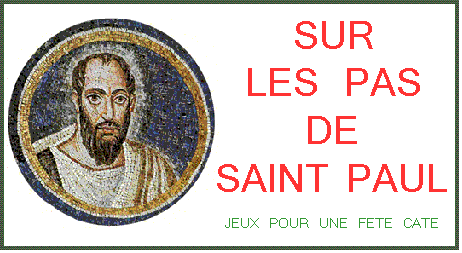 Idée envoyée par Anne
Fête organisée par les paroisses de Montigny-le-Bretonneux et de Voisins-le-Bretonneux (78),
pour une fête KT ayant pour thème Saint Paul.__________________________________________________DEROULEMENT:Cette journée de fête permet aux enfants du catéchisme (8-11 ans) de découvrir ou de mieux connaître Saint Paul, 
sa vie, ses voyages, ses rencontres et ses lettres.


A l’issue du conte, chanter un chant «phare» de la dernière unité de KT ou de l’année KT.  Dieu a semer la parole 

Ensuite, Départ pour l'aventure:
Les enfants doivent remporter, en équipe, une course - aventure sur les pas de St Paul. 
Dans chacune des villes ou régions traversées par St Paul, symbolisées par un stand de jeux, 
ils chercheront à remporter avec succès le maximum d’épreuves.LE CONTE:Film sur le voyage de Paul et son ministèreLE JEU: EXPLICATIONS
Une carte est remise à chaque équipe. Elle représente le bassin méditerranéen. On y trouve le nom des villes ou des régions que St Paul a parcouru. Les enfants, à chaque succès sur un stand, se verront remettre une gommette à coller sur la ville correspondante. Le but étant bien sûr d’obtenir le plus de gommettes possible. 


Chaque stand représente une ville ou une région traversée par St Paul. Il est animé par un catéchètes Sur le stand est affiché un texte tiré des Actes des Apôtres ou d'une lettre de Paul. Les enfants doivent lire le texte et répondre à une ou deux questions sur celui-ci. S'ils répondent bien, les enfants peuvent poursuivre la deuxième étape du jeu (course en sac, yeux bandés,....). S’ils réussissent la seconde étape, l’animateur leur remet une gommette à coller sur leur Carte de Voyage. Il n’y a pas d’ordre pour jouer sur les différents stands.
LES DIFFERENTS STANDS:Stand de Vahina Damas:    Course en sac.Texte affiché: "St Paul tombe sur la route de Damas."
A partir du texte des Actes des apôtres (9, 1-6), l'animateur pose une question. 
Exemple: Pourquoi Paul allait-il à Damas?Texte 
Cependant Saul, respirant encore la menace et le meurtre contre les disciples du Seigneur, 
se rendit chez le grand prêtre et lui demanda des lettres pour les synagogues de Damas, 
afin que, s’il trouvait des partisans de la nouvelle doctrine, hommes ou femmes, 
il les amenât liés à Jérusalem. 


Tout à coup, alors qu' il était en chemin, et qu’il approchait de Damas,
une lumière venant du ciel resplendit autour de lui.
Il tomba par terre, et il entendit une voix qui lui disait: 
"Saul, Saul, pourquoi me persécutes-tu?" 
Il répondit: "Qui es-tu, Seigneur?"
Et le Seigneur dit: "Je suis Jésus que tu persécutes. 
Lève-toi, entre dans la ville, et on te dira ce que tu dois faireJeu: Course en sac. Comme Paul, va le plus vite à Damas... Mais attention à la chute!But : reconstituer la phrase Clé « je suis Jésus que tu persécutes »Matériel : 2 sacs  de coprah 12 cartons avec mots pour constituer la phrase  Stand de VehineDamas:    Course à l’aveugle.Texte affiché: "Saul se releva de terre et ouvrit les yeux, mais il ne voyait plus rien." Actes (9, 7-9)
Question sur le texte.Texte Les hommes qui l’accompagnaient demeurèrent stupéfaits; ils entendaient bien la voix, mais ils ne voyaient personne. 
Saul se releva de terre, et, quoique ses yeux fussent ouverts, il ne voyait rien; 
on le prit par la main, et on le conduisit à Damas.
Il resta trois jours sans voir, et il ne mangea ni ne but. 
Jeu: Comme Paul, les yeux bandés, fais-toi guider sur le parcours… mais en te faisant aider à la voix uniquement.But  récupérer une bouteille  d’eau et un pain pour Saul Matériel :  12 foulards 4  obstacle : Banc, table, bouée eau, chaise un Panier une Bouteille  d’ eau et un pain Stand de Marurai Athènes: Mémory.Texte affiché: "Athènes livrées aux idoles". 
"Nous ne devons pas penser que la divinité ressemble à l’or, à l’argent 
ou à la pierre travaillée par l’art et l’imagination de l’homme". Actes (17,16-29)
Expliquer le mot idole. Question sur le texte.Idées de questions avant de jouer: Situer Athènes sur la carte. Qu’est ce qu’une idole? Pourquoi Paul est-il embêté que les habitants d’Athènes aient des idoles?Textes Jeu: Mémory: Comme les athéniens, vous avez vos "idoles", ces personnes ou ces objets qui vous semblent si importants… 
Mais saurez-vous les retrouver si on les cache?
ATHENES livrée aux idolesMatériel:Une table et une chaise Un sablier 3 min. Une série d’objets «idoles» (ou de photos d’objets) qui sont importants pour les enfants: par exemple (liste à compléter)Nutella bonbon carte pokemon billes DVD argent (monopoly) habit de marque (prendre photo dans catalogue) Bande dessinéejeu d’ordinateur Télévision (photo de catalogue) star (photo dans périodique) cartes de foot chewing-gum game-boy (photo) coca DidlJeux possibles: Jeu2: regardez tous les objets qui vous sont présentés; l’animatrice les cache tous; citez-en le plus possibleMatériel Objet divers Papier Stylo Stand de Laetitia Colosses: Jeu du béret.Texte affiché: Nom des amis de Paul:
Barnabé, Ananie, Aquila, Pierre, Silas, Gamaliel, Timothée.
Idées de questions:
Situer Colosse sur la carte.
Paul était-il seul pendant ses voyages? Non: par exemple Barnabé (1er voyage), Silas (2ème voyage).
Qui lui a permis de recouvrer la vue à Damas? Ananie.
Donner 2 noms d’apôtres que St Paul a rencontrés à Jérusalem. Pierre et Jacques.
Jeu: Béret: A votre tour, soyez un ami de Paul: 
"A l’appel de votre nom, réagissez au plus vite et rapportez l’objet demandé dans votre camp, sans vous faire attraper par l’équipe adverse." 
Matériel: Un «béret» (ou autre objet) posé par terre entre les 2 équipes Un panier contenant des noms de personnes rencontrées par St Paul (voir ci- dessus) Deux équipes (même nombre d'enfants)Jeu: - les noms: 1ère équipe: Chaque enfant de la 1ère équipe pioche le nom d'un ami de Paul dans le panier Il lit ce nom, ce sera son identité. Idem pour la seconde équipe.–	L’animatrice appelle un nom en donnant son identité en premier: «J’appelle celui qui a imposé les mains et guéri Paul à Damas ....................... Ananie! »- Les 2 enfants qui portent ce nom essaient d’attraper le béret le premier. (celui qui a bien retenu qui était son personnage pourra démarrer avant l’autre) Celui qui a réussi à rapporter le béret dans son équipe sans se faire toucher par l’autre enfant, fait gagner un point à son équipe.BarnabéPrésente Paul aux apôtres, compagnon de Paul pendant son 1er voyageAnanieImpose les mains et guérit Paul à DamasMarcCousin de Barnabé, aussi appelé Jean-Marc, compagnon de Paul et Barnabé pendant une partie du 1er voyage Jacques Apôtre, à JérusalemPierreApôtre, à JérusalemSilasCompagnon de Paul pendant son 2ème voyageTimothéeMère juive et père païen, il a rencontré Paul à Lystres (2ème voyage). Il a suivi Paul jusqu’en prison. Matériel Beret Badge avec les prénoms des compagnons de PaulStand de Françoise 
Galate: Pêche à la ligne.Texte affiché: Lettre aux Galates (3,28)
«Il n'y a plus ni juif ni païen, il n'y a plus ni esclave ni homme libre, il n'y a plus l'homme et la femme,
car tous, vous ne faites plus qu'un dans le Christ Jésus.»
Question sur le texteTextes 28 il n'y a plus ni juif ni païen, il n'y a plus ni esclave ni homme libre, il n'y a plus l'homme et la femme, car tous, vous ne faites plus qu'un dans le Christ Jésus.Jeu: Pêche à la ligne: 
Comme Paul, allez «pêcher» juifs et païens, esclaves et hommes libres, hommes et femmes... 
Il s'agit de pêcher six ballons de couleurs différentes dans un carton rempli de ballons.Matériel :Canne a pêche  manche a balais Ballon de baudruche (6 couleurs)Bolduc ruban Petite piscine ou bac pour mettre de l’eau Stand de Eliza Philippes: Chamboul’tout.Texte affiché: "Paul et Silas libérés de prison grâce à un tremblement de terre." Actes (16, 25-31) 
Question sur le texte.Textes 25 Vers le milieu de la nuit, Paul et Silas priaient et chantaient les louanges de Dieu, et les autres détenus les écoutaient.26 Tout à coup, il y eut un violent tremblement de terre, qui secoua les fondations de la prison : à l'instant même, toutes les portes s'ouvrirent, et les entraves de tous les détenus sautèrent.27 Le gardien, tiré de son sommeil, vit que les portes de la prison étaient ouvertes ; croyant que les détenus s'étaient évadés, il dégaina son épée et il allait se donner la mort.28 Mais Paul se mit à crier : « Ne va pas te faire de mal, nous sommes tous là. »29 Le gardien réclama de la lumière ; tout tremblant, il accourut et se jeta aux pieds de Paul et de Silas.30 Puis il les emmena dehors et leur demanda : « Que dois-je faire pour être sauvé, mes seigneurs ? »31 Ils lui répondirent : « Crois au Seigneur Jésus ; alors tu seras sauvé, toi et toute ta maison. »Jeu: Aidez la terre à trembler et faites s’écrouler les murs de la prison afin de libérer Paul et Silas! (Détruire un mur de conserves.)Matériel :Tables Bancs Tableau boite avec Vahina Plan du site de jeu pour le samedi 16 juin Ac 17:16-Tandis que Paul les attendait à Athènes, son esprit s'échauffait en lui au spectacle de cette ville remplie d'idoles.Ac 17:17-Il s'entretenait donc à la synagogue avec des Juifs et ceux qui adoraient Dieu, et sur l'agora, tous les jours, avec les passants.Ac 17:18-Il y avait même des philosophes épicuriens et stoïciens qui l'abordaient. Les uns disaient : " Que peut bien vouloir dire ce perroquet ? " D'autres : " On dirait un prêcheur de divinités étrangères ", parce qu'il annonçait Jésus et la Résurrection.Ac 17:19-Ils le prirent alors avec eux et le menèrent devant l'Aréopage en disant : " Pourrions-nous savoir quelle est cette nouvelle doctrine que tu enseignes ?Ac 17:20-Car ce sont d'étranges propos que tu nous fais entendre. Nous voudrions donc savoir ce que cela veut dire. "Ac 17:21-Tous les Athéniens en effet et les étrangers qui résidaient parmi eux n'avaient d'autre passe-temps que de dire ou écouter les dernières nouveautés.Ac 17:22-Debout au milieu de l'Aréopage, Paul dit alors : " Athéniens, à tous égards vous êtes, je le vois, les plus religieux des hommes.Ac 17:23-Parcourant en effet votre ville et considérant vos monuments sacrés, j'ai trouvé jusqu'à un autel avec l'inscription : "Au dieu inconnu". Eh bien ! ce que vous adorez sans le connaître, je viens, moi, vous l'annoncer.Ac 17:24-" Le Dieu qui a fait le monde et tout ce qui s'y trouve, lui, le Seigneur du ciel et de la terre, n'habite pas dans des temples faits de main d'homme.Ac 17:25-Il n'est pas non plus servi par des mains humaines, comme s'il avait besoin de quoi que ce soit, lui qui donne à tous vie, souffle et toutes choses.Ac 17:26-Si d'un principe unique il a fait tout le genre humain pour qu'il habite sur toute la face de la terre ; s'il a fixé des temps déterminés et les limites de l'habitat des hommes,Ac 17:27-c'était afin qu'ils cherchent la divinité pour l'atteindre, si possible, comme à tâtons et la trouver ; aussi bien n'est-elle pas loin de chacun de nous.Ac 17:28-C'est en elle en effet que nous avons la vie, le mouvement et l'être. Ainsi d'ailleurs l'ont dit certains des vôtres : "Car nous sommes aussi de sa race. "Ac 17:29-" Que si nous sommes de la race de Dieu, nous ne devons pas penser que la divinité soit semblable à de l'or, de l'argent ou de la pierre, travaillés par l'art et le génie de l'homme.